  Bouchées poireaux-parmesan


 Pour 30 bouchées poireaux-parmesan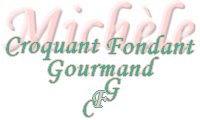 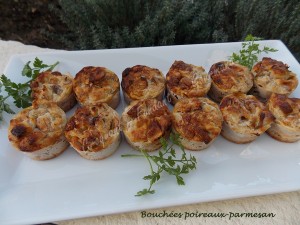 - 200 g de blancs de poireaux
- 2 œufs
- 250 ml de lait
- 2 càs de crème fraîche (1)
- 10 g de Maïzena
- 50 g de parmesan (2)
- ½ càc de feuilles de thym
- 75 g de jambon fumé
- 14 cerneaux de noix
- sel & poivre du moulin
- huile d'olive
Empreintes à mini-muffins - Préchauffage du four à 180°C 
 
Émincer assez finement les poireaux
Couper le jambon en dés . Concasser grossièrement les cerneaux de noix.
Faire suer les poireaux dans un filet d'huile chaude, jusqu'à ce qu'ils soient bien tendres.
Laisser refroidir.
Mélanger les œufs et la Maïzena®.
Ajouter le lait, la crème, les feuilles de thym, le parmesan, le jambon et les noix.
Incorporer enfin les poireaux, saler, poivrer et mélanger.
Répartir la préparation dans les moules.
Enfourner pour 20 à 25 minutes.
Laisser refroidir avant de démouler délicatement.
Comme le démoulage s'annonçait un peu délicat, j'ai mis les empreintes au congélateur et j'ai démoulé les bouchées une fois durcies.
Servir chaud ou tiède.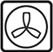 